 Smlouva č.               O odvádění odpadních vod pro fyzicky podnikající osoby nebo právnické osoby  uzavřená v souladu s ust. § 8 odst. 5 zákona č. 274/2001 Sb. a vyhlášky č. 428/2001 Sb. ve znění pozdějších předpisůo vodovodech a kanalizacích pro veřejnou potřebu mezi následujícími subjekty:Smluvní strany:PRODÁVAJÍCÍ: 	Obec Halenkovice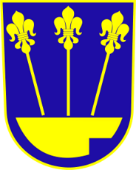                           	76, 763 63 Halenkovice                          	zastoupená Bc. Romanem Kedrušem, starostou                           	IČ:	00283932		DIČ:	CZ00283932	              (dále jen provozovatel)Vlastník nemovitosti nebo provozovatel					 číslo popisné /evidenční1): Jméno a příjmení či název firmy: IČO:          			                               Telefon:     Adresa provozovny:        	Adresa pro doručování:       Jméno a příjmení oprávněné osoby: Trvalé bydliště:        	Adresa pro doručování: (pokud je odlišná od trvalého bydliště):      (dále jen odběratel)Vlastník přípojky kanalizace:(Pokud je vlastník přípojky jiný než vlastník domu či provozovatel)Vlastník kanalizace: 	Obec Halenkovice                          		76, 763 63 Halenkovice                          		IČ:00283932Provozovatel kanalizace: 	Obec Halenkovice                          		76, 763 63 Halenkovice                          		IČ:00283932ÚVODNÍ USTANOVENÍI.Předmět smlouvyPředmětem smlouvy je závazek provozovatele – odvádět odpadní vodu z nemovitosti určené k podnikání a na to navazující závazek odběratele – odpadní vody vypouštět do veřejné kanalizace a za plnění provozovateli dle této smlouvy zaplatit dohodnutou cenu. Práva a povinnosti obou stran se řídí platnou právní úpravou vodohospodářského práva, zejména zákonem č. 274/2001 Sb., o vodovodech a kanalizacích pro veřejnou potřebu a jeho prováděcími předpisy. II. Vymezení základních pojmůOdběratel je vlastníkem či provozovatelem objektu připojeného na kanalizaci nebo pozemku, na němž vznikají odpadní vody. Odběratelem může být i nájemce, pokud se s vlastníkem dohodne a doloží to písemně. Vlastníkem kanalizační přípojky, popřípadě jejich částí zřízených přede dnem nabytí účinnosti tohoto zákona, je vlastník stavby připojené na kanalizace, neprokáže-li se opak. Provozovatel může požádat odběratele o prokázání vlastnictví stavby.Adresa provozovny připojené na kanalizaci uvedená v této smlouvě, je místem plnění a současně jediným předávacím místem odvádění odpadních vod dle této smlouvy. Vlastník kanalizační přípojky je povinen zajistit, aby kanalizační přípojka byla provedena jako vodotěsná a tak, aby nedošlo ke zmenšení průtočného profilu stoky, do které je zaústěna.Kanalizační přípojku pořizuje na své náklady odběratel, není-li dohodnuto jinak. Vlastníkem přípojky je osoba, která na své náklady přípojku pořídila.V případě, že je kanalizace ukončena čistírnou odpadních vod, není dovoleno vypouštět do kanalizace odpadní vody přes septiky ani přes žumpy. (viz § 18 odstavec 4) zákona č. 274/2001 Sb.),Předávací místo, je místo, kde dochází k vtoku odpadních vod z kanalizační přípojky do veřejné kanalizace.Odvádění odpadních vod veřejnou kanalizacíIII. Předmět odvádění Předmětem odvádění jsou odpadní vody odváděné do kanalizace kanalizační přípojkou ve vlastnictví odběratele. Odvádění odpadních vod veřejnou kanalizací je splněno okamžikem vtoku odpadních vod z kanalizační přípojky provozovny č. p……..  do kanalizace.  IV. Limit odváděné odpadní vody Míra a bilance znečištění vypouštěných odpadních vod Množství odváděné vody je dáno kapacitou kanalizační přípojky. Kapacita kanalizační přípojky je dána stavebnětechnickými požadavky na provoz provozovny dle zpracované dokumentace doložené odběratele.Kanalizací mohou být odváděny odpadní vody jen v míře znečištění a v množství stanoveném v kanalizačním řádu. Odpadní vody, které k dodržení nejvyšší míry znečištění podle kanalizačního řádu vyžadují předchozí čištění, mohou být vypouštěny do kanalizace jen s povolením provozovatele veřejné kanalizace, který může povolení udělit jen tehdy, bude-li zajištěno vyčištění těchto vod na míru znečištění odpovídající kanalizačnímu řádu.Zjistí-li vlastník nebo provozovatel kanalizace překročení limitů (maximálních hodnot) podle odstavce 1) a 2), bude o této skutečnosti informovat vodoprávní úřad a může na viníkovi uplatnit náhrady ztráty v rámci vzájemných smluvních vztahů a platných právních norem (viz § 10 zákona č. 274/2001 Sb. a § 14 vyhlášky č. 428/2001 Sb.).V. Způsob zjišťování množství odváděných odpadních vod Způsob zjišťování množství odváděných odpadních vod: podle směrných čísel potřeby vody, uvedených ve vyhlášce 428/2001 Sb. činí 30 m3/rok/obyvatele.  Když nelze použít bod 1, vychází se z údajů stanovených v dokumentaci pro danou provozovnu.Takto zjištěné množství odpadních vod je podkladem pro výběr poplatku stočného.VI.Neoprávněné vypouštění odpadních vod Neoprávněným vypouštěním odpadních vod do kanalizace je vypouštění:bez uzavřené smlouvy o odvádění odpadních vod,v rozporu s podmínkami stanovenými kanalizačním řádem, při převodu práva ze smlouvy na třetí osobu bez souhlasu provozovatele,při zjištění napojení na veřejnou kanalizaci bez souhlasu provozovatele nebo při umožnění napojení další osoby.Za neoprávněné vypouštění odpadních vod provozovatel postihuje odběratele:         a)  	povinností nahradit provozovateli zvýšené náklady vynaložené provozovatelem na opatření vyvolaná v souvislosti          	s nerespektováním dohodnutých koncentračních nebo bilančních hodnot znečištění odpadních vod dle Kanalizačního řádu,        b)  	povinností uhradit náklady spojené s odběrem vod, dopravou a laboratorním zpracováním vzorků odpadních vod.Za každé jednotlivé neoprávněné vypouštění odpadních vod uvedených v odst. 1 je odběratel postihován (nebylo-li stanoveno jinak) pokutou ve výši 5000,- KčSPOLEČNÁ USTANOVENÍ  VII.Povinnosti odběrateleOdběratel je na základě této smlouvy povinen: odvádět vodu podle této smlouvy a platit sjednané stočné,dodržovat předpisy týkající se odvádění vod do veřejné kanalizace,bez zbytečného odkladu informovat provozovatele o všech změnách údajů a skutečností významných pro uskutečňování odběrů podle této smlouvy, umožnit pracovníkům provozovatele přístup k místu plnění (předávacímu místu), za účelem kontroly, zjišťování a odstraňování poruch na veřejné kanalizaci,dodržet podmínky umístění měřidla stanovené vlastníkem a chránit jej před poškozením a bez zbytečného odkladu oznámit provozovateli závady v měření s tím, že jakýkoliv zásah do měřidla bez souhlasu provozovatele je nepřípustný. VIII.Povinnosti provozovateleProvozovatel je povinen provozovat kanalizaci v souladu s právními předpisy, kanalizačním řádem, podmínkami stanovenými pro tento provoz rozhodnutími správních úřadů a v souladu s uzavřenou smlouvou.IX.Omezení a přerušení odvádění odpadních vod Provozovatel je oprávněn omezit odvádění odpadních vod bez předchozího upozornění jen v případech živelné pohromy, při havárii kanalizace, kanalizační přípojky nebo při možném ohrožení zdraví lidí nebo majetku. Při běžných opravách kanalizace je provozovatel povinen zajistit náhradní odvádění odpadních vod. Provozovatel je oprávněn přerušit nebo omezit odvádění odpadních vod do doby, než pomine důvod přerušení nebo omezení:při provádění plánovaných oprav, udržovacích a revizních pracích,neumožní-li odběratel provozovateli přístup k přípojce nebo zařízení kanalizace,bylo-li zjištěno neoprávněné připojení kanalizační přípojky,neodstraní-li odběratel závady na kanalizační přípojce nebo na vnitřní kanalizaci zjištěné provozovatelem ve lhůtě jím stanovené,při prokázání neoprávněného vypouštění odpadních vod. Vyústění kanalizační přípojky odběratele bude stavebnětechnickými opatřeními zablokováno, v případě prodlení odběratele s placením podle sjednaného způsobu úhrady stočného po dobu delší než 60 dnů,v dalších zákonem vymezených případech.X.Cena stočného, jeho fakturace a placeníProvozovatel má právo na úplatu za odvádění odpadních vod (dále jen "stočné"). Stočné je cenou za službu spojenou s odváděním a čištěním, případně zneškodňováním odpadních vod. Stočné má jednosložkovou formu.Ceny stočného jsou stanoveny provozovatelem jako jednosložkové v souladu s cenovými předpisy. Při stanovení ceny vychází provozovatel z příslušných obecně závazných předpisů, které usměrňují tvorbu stočného. Provozovatel si sjednává právo měnit jednostranně takto stanovené ceny v mezích platných právních předpisů regulujících cenu stočného s tím, že změna ceny musí být vždy min. 15 dnů před její platností vyhlášena. Takto upravenou cenu považují obě smluvní strany za dohodnutou. Cena stočného, platná ke dni uzavření této smlouvy, je stanovena ceníkem provozovatele. Kalkulace ceny je k dispozici u provozovatele (v kanceláři OÚ a na webových stránkách obce). Smluvní strany se tímto dohodly na úhradě stočného, a to zaplacením v hotovosti v kanceláři OU Halenkovice, poštovní poukázkou, převodem nebo vložením na účet obce Halenkovice.Jakýkoli jiný způsob úhrady stočného bude předmětem samostatné dohody.Platba stočného bude podle stavu vodoměru či dle stanoveného množství v dokumentaci pro danou provozovnu. Cena stočného bude vyhlašována vždy vyvěšením na úřední desce a internetových stránkách Obecního úřadu Halenkovice.XI.Závěrečná ustanoveníSmlouva nabývá platnosti a účinnosti dnem jejího podpisu oběma smluvními stranami a uzavírá se na dobu neurčitou.Ukončit platnost této smlouvy lze, buď na základě vzájemné dohody obou smluvních stran, nebo výpovědí ze strany odběratele, a to i bez udání důvodu. Výpovědní lhůta činí 2 měsíce a začíná běžet ode dne následujícího po jejím doručení provozovateli.Provozovatel je oprávněn vypovědět smlouvu s platností ke dni doručení výpovědi odběrateli, dojde-li v souladu s ust. § 9 odst. 6 písm. b) až g) Zákona k přerušení odvádění odpadních vod veřejnou kanalizací, nedodrží-li odběratel provozovatelem stanovený termín odstranění nedostatků, které jsou v souladu se zákonem a ujednáními této smlouvy posuzovány jako důvody k přerušení odvádění vod. Nedohodnou-li se smluvní strany jinak, je provozovatel po odstranění nedostatků na žádost odběratele formou nové přihlášky odvádění, povinen uzavřít s odběratelem novou smlouvu o odběru vod.Provozovatel tímto informuje odběratele v souladu s §11 a odběratel dává tímto v souladu s ust. § 5 zák. č.101/2000, o ochraně osobních údajů, provozovateli jako správci údajů souhlas ke shromažďování osobních údajů odběratele v rozsahu dle této smlouvy a jejich zpracování a uchování pro účely naplnění práv a povinností z této smlouvy a vedení agendy o dodávkách vody a odvádění odpadních vod v souladu se Zákonem a s ním souvisejícími předpisy, a to po celou dobu platnosti této smlouvy poměru a dále po dobu nutnou v souladu s příslušnými právními předpisy pro jejich uchování.Obě smluvní strany souhlasí s tím, že případná změna jména provozovatele během účinnosti této smlouvy neznamená změnu nebo zánik těchto smluvních vztahů.Tato smlouva je vyhotovena ve dvou souhlasných vyhotoveních, z nichž každá ze stran obdrží po jednom.Tato smlouva je uzavřena na základě svobodné vůle obou stran a nebyla uzavřena v tísni.Souhlasím se zpracováním osobních údajů, pro účely spojené s výše uvedeným řízením.  Provozovatel se zavazuje, že mé osobní údaje nebudou poskytnuty třetím osobám. V Halenkovicích	     		          Provozovatel: -----------------------------------			 Odběratel:  --------------------------------Příloha: Všeobecné podmínky odvádění odpadních vodLimity kanalizačního řádu obce HalenkovicePřílohy jsou zveřejněny na webových stránkách obceČestné prohlášeníProhlašuji, že nemovitost č.p.       Halenkovice v mém spoluvlastnictví je na obecní kanalizaci napojena dle schématu, viz níže. (popsat napojení na obecní kanalizaci např. před domem (provozovnou) pod místní komunikací, v zahradě za domem(provozovnou), atd., jednoduchý náčrt)Kanalizace je napojena jako: splašková jednotná (s dešťovými vodami)  v případě souhlasu zaškrtněte					         splašková oddělená (bez dešťových vod)   v případě souhlasu zaškrt v Halenkovicích dne:      podpis:                        ………………………1) – nehodící škrkněteKUPUJÍCÍ:Obec HalenkoviceBc. Roman Kedrušstarosta